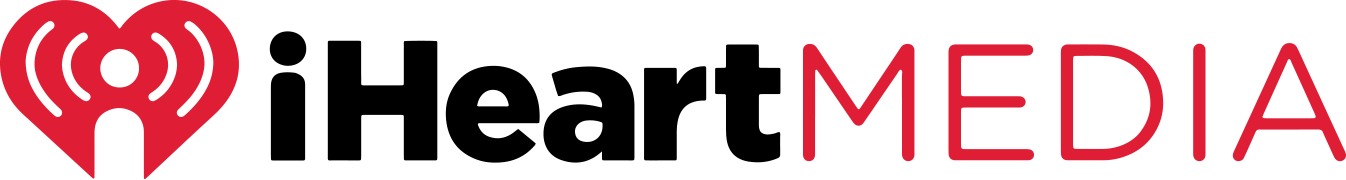 Job OpportunityWe ask for your efforts and cooperation in our efforts to recruit, hire and promote qualified candidates including women and minorities.  In this regard, if you or someone you know might be interested and is qualified for this position, we encourage you to apply or refer candidates to us.JOB SUMMARY: iHeartMedia – Identifies and develops new business opportunities; keeps and grows existing client relationships; offers solutions that help clients achieve their business goals; closes business; meets set sales targetRESPONSIBILITIES:Identifies and solicits new business, builds and maintains a full pipeline of sales prospectsServices and grows relationships in existing base of clientsIdentifies client/agency needs and develops persuasive proposals to meet needs and opportunitiesDelivers effective sales presentationsSteers clients based on market, platform and station informationMaintains client communication and ensures client satisfactionMonitors competition to continually find new account leadsNegotiates rates based on iHeartMedia’s budgetsWorks collaboratively with internal partners to drive revenueEnsures prompt paymentsFollows all station procedures for preparing orders, resolving billing issues, submitting regular reports regarding sales, pipeline lists, forecasts and competitive analysisCreates effective marketing campaigns in cooperation with iHeartMedia resourcesGenerates revenue and meets/exceeds established sales targetsCandidate must drive their own vehicle with a valid driver’s license and state-mandated auto insuranceQUALIFICATIONSProficient in Microsoft Office suite and social networking platformsAdept at prospecting and using effective consultative selling principles and practices Strong client service relationship-building skillsAbility to plan and organize, set priorities and multi task in a fast-paced environmentNegotiation and closing proficiency Persuasive communication skills; verbal, written and presentationIndependent; self-motivated; competitive; assertiveStrong problem-solving and analytical skillsUnderstanding of market dynamics including demographics Stress tolerance especially with tight deadlines and financial pressuresFlexibility and creativity Professional appearanceStrong interpersonal skillsWORK EXPERIENCE:2+ years in media/advertising sales in preferred, but not requiredSalesForce experience is a plusEDUCATION:High school diploma, college degree preferred CONTACT DETAILS:To apply, please visit our website:  http://www.iHeartMediacareers.comApply Online URL:  https://iheartmedia.wd5.myworkdayjobs.com/en-US/External_iHM/job/Houston-TX-West-Loop-South/Outside-Sales_Req19596The Company is an equal opportunity employer and will not tolerate discrimination in employment on the basis of race, color, age, sex, sexual orientation, gender identity or expression, religion, disability, ethnicity, national origin, marital status, protected veteran status, genetic information, or any other legally protected classification or statusFrom (station call letters):iHeartMedia – HoustonDate:10/25/19Job Posting Number:19596-78074City, StateHouston, TexasPosition Open/Location:Outside Sales – Full TimeClosing Date for Application:1/23/2020Address Resume To:2000 West Loop South, #300 Houston, TX 77027Contact Name / Email Address:Only applications submitted through www.iheartmediacareers.com will be accepted.NO PHONE CALLS PLEASE